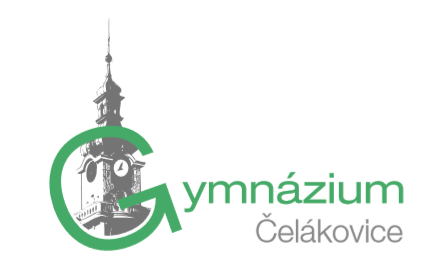 ZÁPIS Z 2. ZASEDÁNÍ ŠKOLNÍHO PARLAMENTU Datum konání: 16. listopadu 2023Projednané body:Shrnutí proběhlé akce – Imatrikulace, poděkování za aktivní účast všech tříd a za organizaci maturitními ročníkyOrganizace akce – Setkání ve vánočním časeNávrhy na řešení problému nepořádku ve třídě 311Další plánované akce – Den bez batohů (21. 11. 2023)Problémy s technikou – 360, 336, P1, 314Možnost instalace jídelního automatu do prostor školy - https://www.freshpoint.cz/  